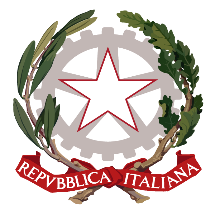 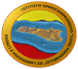 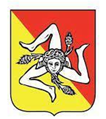 Ministero dell’Istruzione E del MeritoISTITUTO OMNICOMPRENSIVO “L. PIRANDELLO”SCUOLA INFANZIA, PRIMARIA E SECONDARIA DI 1° E 2°GRADOVIA ENNA n° 7 – 92031 LAMPEDUSA E LINOSA (AG)Tel. 0922/970439 - C.F. 80006700845- C.M. AGIC81000E - C.U. UFJ8SVagic81000e@istruzione.it - agic81000e@pec.istruzione.itSito web www.scuoledilampedusa.edu.it                                                                                                                                         A tutto il personaleISTITUTO OMNICOMPRENSIVO “L. PIRANDELLO” Oggetto: Prevenzione del rischio da movimentazione manuale dei carichi 

Come noto la normativa di igiene e sicurezza sul lavoro obbliga il Datore di lavoro, 
in presenza di pericoli che possono comportare dei rischi per la salute e la sicurezza 
dei lavoratori, ad eliminare il rischio alla fonte o quantomeno a limitare il numero 
degli esposti o il periodo di esposizione. 
 
Il rischio connesso alla movimentazione manuale dei carichi (sollevamento, 
spostamento  e  trasporto  di  carichi)  e riguardante l’apparato muscolo-scheletrico 
interviene, come descritto nella relativa scheda di rischio, per: 
 
1. Caratteristiche del carico: 
 è troppo pesante (25 Kg per gli uomini adulti, 15 Kg per le donne adulte) 
 è ingombrante o difficile da afferrare; 
 non permette la visuale; 
 è con spigoli acuti o taglienti; 
 è troppo caldo o troppo freddo; 
 contiene sostanze o materiali pericolosi; 
 è di peso sconosciuto o frequentemente variabile; 
 l'involucro è inadeguato al contenuto; 
 è in equilibrio instabile o il suo contenuto rischia di spostarsi; 
 è collocato in una posizione tale per cui deve essere tenuto o maneggiato ad una certa 
distanza dal tronco o con una torsione o inclinazione del tronco; 
 può,  a  motivo  della  struttura  esterna  c/o  della  consistenza,  comportare  lesioni  per  il 
lavoratore, in particolare in caso di urto.  
2. Sforzo fisico richiesto: 
 è eccessivo 
 può essere effettuato soltanto con un movimento di torsione del tronco 
 è compiuto con il corpo in posizione instabile 
 può comportare un movimento brusco del corpo  
3. Caratteristiche dell'ambiente di lavoro: 
 lo spazio  libero,  in particolare verticale, è  insufficiente per  lo svolgimento dell'attività 
richiesta 
 il  pavimento  è  ineguale,  quindi  presenta  rischi  di  inciampo  o  di  scivolamento  per  le 
scarpe calzate del lavoratore 
 il posto o l'ambiente di lavoro non consentono al lavoratore la movimentazione manuale 
dei carichi a un'altezza di sicurezza o in buona posizione 
 il pavimento o il piano di lavoro presenta dislivelli che implicano la manipolazione del 
carico a livelli diversi 
 il pavimento o il punto di appoggio sono instabili 
 la temperatura, l'umidità o la circolazione dell'aria sono inadeguate.  
4. Esigenze connesse all'attività: sforzi fisici che sollecitano in particolare la colonna vertebrale, troppo frequenti e troppo 
prolungati 
 periodo di riposo fisiologico o di recupero insufficiente 
 distanze troppo grandi di sollevamento, di abbassamento o di trasporto 
 un ritmo imposto da un processo che non può essere modulato dal lavoratore.  
Non  essendo  possibile,  vista  l’esigenza  di  effettuare  comunque  saltuarie  operazioni  di 
sollevamento, spostamento e trasporto dei carichi, eliminare il rischio alla fonte, l’unico 
intervento  di  prevenzione  adottabile  appare  quello  di  non  effettuare  tali  operazioni  nelle 
situazioni appena descritte.  
Per tale motivo è fatto obbligo, per tutti i dipendenti che effettuano la 
movimentazione manuale dei carichi, di evitare che tale lavorazione avvenga nelle 
situazioni di rischio di cui sopra ricorrendo, se necessario, all’aiuto di altri colleghi 
di lavoro o utilizzando eventuali sistemi meccanici di sollevamento e trasporto. 
E  inoltre  obbligatorio  l’uso  dei  dispositivi  di  protezione  individuale  (guanti  in 
crosta, calzature antinfortunistiche) messi appositamente a disposizione.  
Dirigenti e preposti sono responsabili, unitamente ai  lavoratori  interessati, della corretta 
applicazione della presente disposizione.3Il Dirigente scolastico reggente Claudio Argento *Firma autografa sostituita da indicazione a mezzo stampa ai sensi dell’art.3, comma 2, del D. L.vo n. 39/93